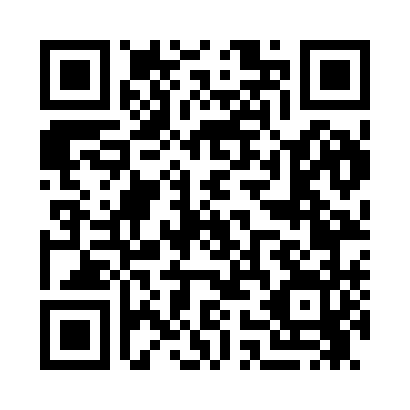 Prayer times for Tad Park, Utah, USAMon 1 Jul 2024 - Wed 31 Jul 2024High Latitude Method: Angle Based RulePrayer Calculation Method: Islamic Society of North AmericaAsar Calculation Method: ShafiPrayer times provided by https://www.salahtimes.comDateDayFajrSunriseDhuhrAsrMaghribIsha1Mon4:256:031:335:339:0410:422Tue4:256:041:345:339:0310:413Wed4:266:041:345:339:0310:414Thu4:276:051:345:339:0310:415Fri4:286:051:345:339:0310:406Sat4:296:061:345:339:0210:407Sun4:306:071:345:339:0210:398Mon4:306:071:355:339:0210:389Tue4:316:081:355:339:0110:3810Wed4:326:091:355:349:0110:3711Thu4:336:091:355:349:0010:3612Fri4:346:101:355:349:0010:3513Sat4:356:111:355:338:5910:3414Sun4:376:111:355:338:5910:3415Mon4:386:121:355:338:5810:3316Tue4:396:131:365:338:5810:3217Wed4:406:141:365:338:5710:3118Thu4:416:151:365:338:5610:3019Fri4:426:161:365:338:5610:2920Sat4:446:161:365:338:5510:2721Sun4:456:171:365:338:5410:2622Mon4:466:181:365:338:5310:2523Tue4:476:191:365:328:5210:2424Wed4:496:201:365:328:5210:2325Thu4:506:211:365:328:5110:2126Fri4:516:221:365:328:5010:2027Sat4:526:231:365:318:4910:1928Sun4:546:231:365:318:4810:1729Mon4:556:241:365:318:4710:1630Tue4:566:251:365:308:4610:1531Wed4:586:261:365:308:4510:13